По месту требованияНастоящим письмом сообщаем, что груз, следующий по инвойсу №2  от 24.05.2018 года, Напитки слабоалкогольные Тинто де верано, код ТНВЭД 2206003901, ввозится впервые как образец для проведения государственной гигиенической сертификации.
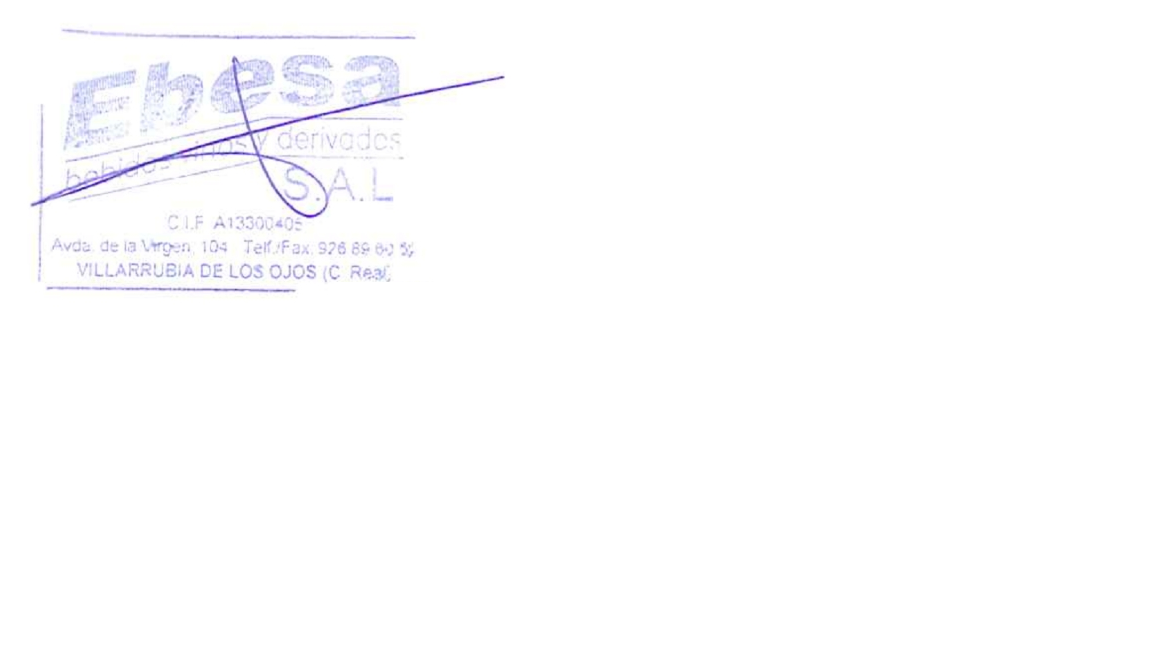 